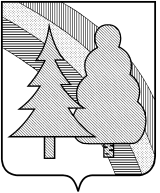 Финансовое управление администрации закрытого административно-территориального образования город Радужный Владимирской области(Финансовое управление администрации ЗАТО г.Радужный)П Р И К А Зот  23.08.2021г.      				                         		 № 42  В соответствии с пунктом 1 статьи 160.1 Бюджетного кодекса Российской Федерации, постановлением Правительства Российской Федерации от 23.06.2016 N 574 "Об общих требованиях к методике прогнозирования поступлений доходов в бюджеты бюджетной системы Российской Федерации" и руководствуясь статьей 36 Устава муниципального образования ЗАТО г.Радужный Владимирской области,П Р И К А З Ы В А Ю:Утвердить методику прогнозирования поступлений доходов в бюджетЗАТО г.Радужный Владимирской области, администрируемых финансовымуправлением администрации ЗАТО г.Радужный Владимирской области, согласно приложению.2. Настоящий приказ подлежит размещению на официальном сайте ЗАТО г.Радужный Владимирской области.3. Контроль за выполнением настоящего приказа оставляю за собой.4. Настоящий приказ вступает в силу со дня его подписания.Заместитель главы администрации города по финансам и экономике, начальник финансового управления          		        О.М.ГоршковаС приказом ознакомлены:______________________Приложение к приказуфинансового управленияадминистрации ЗАТО г.Радужный Владимирской областиот 23.08.2021г. № 42Методика прогнозирования поступлений доходов в бюджет ЗАТО г.Радужный Владимирской области, администрируемых финансовым управлением администрации ЗАТО г.Радужный Владимирской области1. Настоящая методика определяет параметры прогнозирования поступлений доходов в бюджет ЗАТО г.Радужный Владимирской области (далее - методика прогнозирования), главным администратором которых является финансовое управление администрации ЗАТО Радужный Владимирской области  (далее - главный администратор доходов (администратор доходов).2. Перечень доходов, закрепленных за главным администратором доходов (администратором доходов):3. Расчет прогнозируемого объема поступлений осуществляется в следующем порядке:	3.1. Невыясненные поступления, зачисляемые в бюджет города, подлежат уточнению в течение года, поэтому источником пополнения городского бюджета не являются и прогнозированию не подлежат.3.2. Отдельные виды неналоговых доходов относятся к категории не поддающихся объективному прогнозированию, по данным источникам плановые показатели формируются по факту поступления.3.3. Прогноз безвозмездных поступлений в виде дотаций составляется исходя из предполагаемых объемов из областного бюджета на очередной финансовый и плановый период.3.4. Возврат остатков субсидий, субвенций и иных межбюджетных трансфертов, имеющих целевое назначение, прошлых лет из бюджетов городских при составлении прогноза бюджета на очередной финансовый год и плановый период не планируются.3.5. Перечисления из бюджетов городских округов (в бюджеты городских округов) для осуществления возврата (зачета) излишне уплаченных или излишне взысканных сумм налогов, сборов и иных платежей, а также сумм процентов за несвоевременное осуществление такого возврата и процентов, начисленных на излишне взысканные суммы  при составлении прогноза бюджета на очередной финансовый год и плановый период не планируются.3.6 В процессе исполнения бюджета возможна корректировка объема прогноза поступлений доходов на сумму превышения фактического объема их поступлений в текущем финансовом году. Об утверждении Методикипрогнозирования поступленийдоходов в бюджет ЗАТО г.Радужный Владимирской областиКоды бюджетной классификации доходов Наименование кодов бюджетной классификации доходов бюджета792 1 13 02994 04 0000 130Прочие доходы от компенсации затрат бюджетов городских округов792 1 14 02043 04 0000 440Доходы от реализации иного имущества, находящегося в собственности городских округов (за исключением имущества муниципальных бюджетных и автономных учреждений, а также имущества муниципальных унитарных предприятий, в том числе казенных), в части реализации материальных запасов по указанному имуществу792 1 17 01040 04 0000 180Невыясненные поступления, зачисляемые в бюджеты городских округов792 1 17 05040 04 0000 180Прочие неналоговые доходы бюджетов городских округов792 2 02 15001 04 0000 150Дотации бюджетам городских округов на выравнивание бюджетной обеспеченности из бюджета субъекта Российской Федерации792 2 02 15010 04 0000 150Дотации бюджетам городских округов, связанные с особым режимом безопасного функционирования закрытых административно-территориальных образований792 2 02 15009 04 5090 150Иные дотации в целях компенсации снижения дотации на выравнивание бюджетной обеспеченности городских округов на 2021 год от 2020792 2 02 15009 04 5091 150Иные дотации в целях частичной компенсации дополнительных расходов местных бюджетов в связи с увеличением минимального размера оплаты труда792 2 19 60010 04 0000 150Возврат остатков субсидий, субвенций и иных межбюджетных трансфертов, имеющих целевое назначение, прошлых лет из бюджетов городских округов792 2 08 04000 04 0000 150Перечисления из бюджетов городских округов (в бюджеты городских округов) для осуществления возврата (зачета) излишне уплаченных или излишне взысканных сумм налогов, сборов и иных платежей, а также сумм процентов за несвоевременное осуществление такого возврата и процентов, начисленных на излишне взысканные суммы.